Water the Bamboo: Senior Leadership/25PreambleNow that you have spent some time thinking about your values, vision, goals, ‘taking stock’ of your tools in your toolbox, and understanding the 4 pillars of good leadership, it is time to think about how you learn and create a plan of action about it.AssignmentRead and take notes pp. 95-110. Create a detailed, thoughtful ‘Start Learning’ plan (#1-3 on p. 99) and answer ‘The Messy Part’ (on p. 110).You have one class to think about your learning and create a plan that you will put into action for 2019. Be honest and realistic. That is what this class is about!Notes and assignment to be collected at end of class, so use your time wisely.Assessment			5		    4		          3		   2 or lowerNotes pp. 95-110.Which of the 7 tools do you need to work on the most? How are you going to do that? Be specific!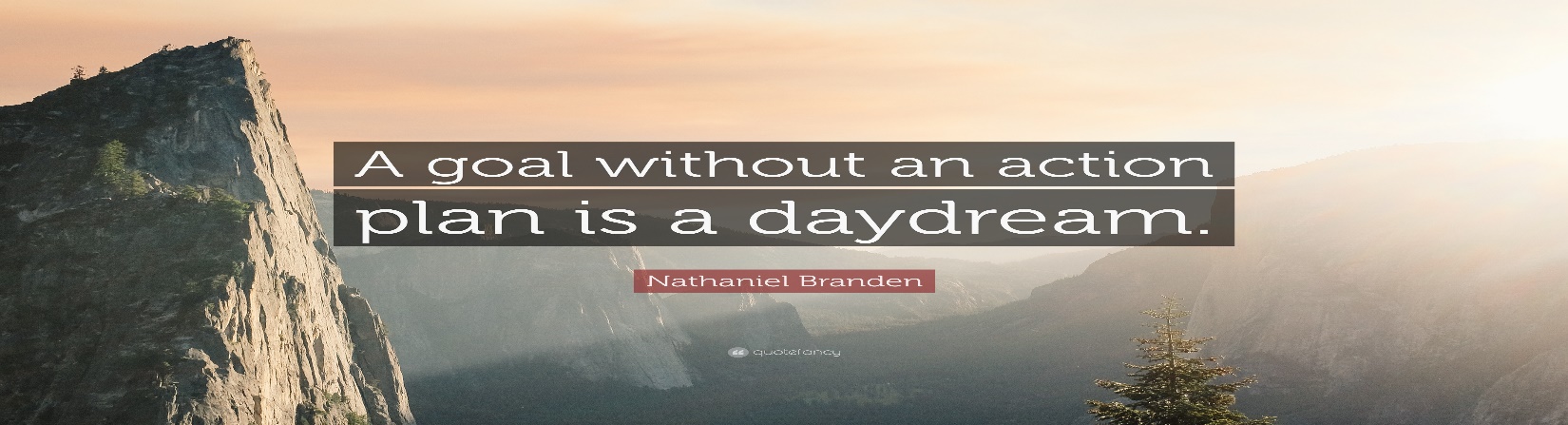 Create a detailed, thoughtful ‘Start Learning’ plan (#1-3 on p. 99) Answer ‘The Messy Part’ (on p. 110). Only you and I will see this bit of honesty, unless your health or safety is in question.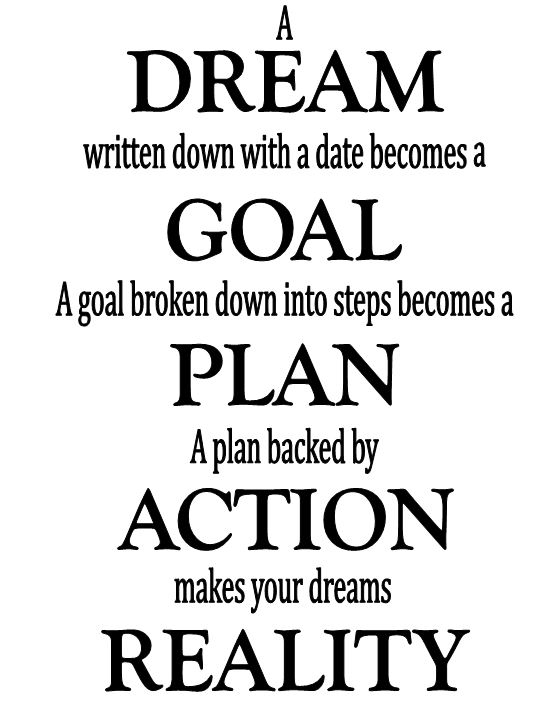 ContentShows a full understanding of the topic. Thoughtful and complete.Shows a good understanding of the topic. Mostly thoughtful and complete.Shows a good understanding of parts of the topic, but lacks some thought and/or completeness.Does not seem to understand the topic very well. Little thoughtfulness and/or incompleteQuality of InformationInformation clearly relates to the main topic. It includes several supporting details and/or examples.Information clearly relates to the main topic. It provides 1-2 supporting details and/or examples.Information clearly relates to the main topic. No details and/or examples are given.Information has little or nothing to do with the main topic.Technical SkillsNo grammatical, spelling or punctuation errors.Almost no grammatical, spelling or punctuation errorsA few grammatical spelling, or punctuation errors.Many grammatical, spelling, or punctuation errors.NotesNotes are recorded and organized in an extremely neat and orderly fashion.Notes are recorded legibly and are somewhat organized.Notes are recorded.Notes are recorded only with peer/teacher assistance and reminders.